Молодежное общественное движение AWARD – группа «Сумляне»Лидер-наставник Ломаш В.А.,                                                                                        педагог-организатор                                                                                                        МОУ «Сумпосадская СОШ».         В статье представлен опыт работы группы «Сумляне»   в рамках международной программы  AWARD.  Работа  направлена  на развитие гармонической личности молодых людей старше 14 лет, которая  основана на добровольной деятельности.        Ключевые слова: лидер-наставник, общественное движение, сферы деятельности, AWARD, социально-значимый проект, целеполагание, сотрудничество.          Многие люди в  современных условиях сталкиваются с многочисленными трудностями и часто их возможности для личных достижений ограничены. А суть программы AWARD, которая впервые была представлена в Великобритании (сейчас в ней задействована молодежь более 150 стран, Россия стала 104 страной – участницей программы, а Республика Карелия, как субъект РФ, стала первой) – поставить себе личную задачу, бросить себе вызов, в то же время и принять его, т. е. понятие социализации является центральным. Эта многосторонняя,  не носящая состязательного характера,  программа добровольной деятельности для молодежи,  поощряет раскрытие индивидуальности, раскрытие личности, уверенности в себе, упорства, ответственности перед собой и обществом, пришлась по душе многим ребятам-старшеклассникам нашей школы.           В МОУ «Сумпосадская СОШ» с 2006 года действует молодежное общественное движение  AWARD – группа «Сумляне» на основании Положения о группе международной программы самосовершенствования молодежи AWARD в России, принятое Национальным Советом ММОД «Ассоциация AWARD» (протокол №1, 23 сентября 2005г.) и утвержденное Президентом ММОД «Ассоциация AWARD» Е.А. Антошко.           Побывав с группой учащихся  в оздоровительном лагере «Я расту» (октябрь 2006г.), ребята поняли важность и значимость каждодневной, системной, комплексной работы над собой, готовности наравне со взрослыми быть ответственными за выполнение принятого решения: вовремя отказаться от «моды» на курение, алкоголя; желание быть инициативными, современными, полезными и окончательно решили стать участниками Международной программы AWARD. Каждый  написал заявление установленного образца в ММОД «Ассоциация AWARD», г. Петрозаводск: 8 человек вступили сразу, находясь в лагере (на тот момент им исполнилось 14 лет), а чуть позже  - еще 7. 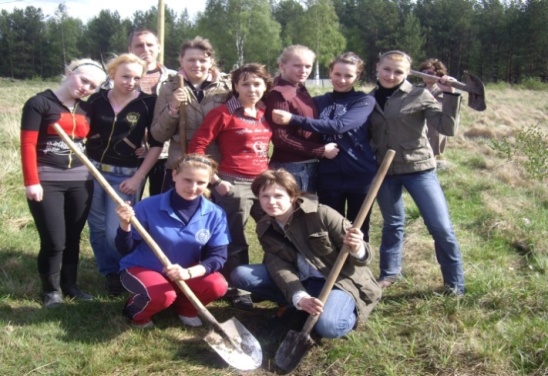          Деятельность группы координирует лидер-наставник, которым я являюсь с октября 2006 года. Я успешно прошел первичное собеседование и получил удостоверение на право деятельности общественного объединения,    заключил договор с КРОБФ «Центр развития молодежных и общественных инициатив».  Так началась деятельность группы «Сумляне».          Группа «Сумляне» работает по разработанной  программе самосовершенствования молодежи. С ней знаком каждый член группы.  В программе определены следующие цели: интеллектуально - познавательные; научно -  исследовательские; цели социальной адаптации; спортивно – оздоровительные.         В пояснительной записке программы обращается внимание на то, что соревновательный дух, состязания не предусматривается, а критерием для получения степени признания (знак признания участникам программы AWARD – значок в форме стилизованного изображения голубя с крыльями, напоминающего полушария планеты, соответствующего цвета: бронзового, серебряного, золотого) является самосовершенствование, которое базируется на возможностях участников проявить себя в следующих сферах деятельности:служение обществу;личное мастерство;экспедиционная деятельность;физическая активность;социально-значимый проект.       Сфера «Служение обществу» учит  молодёжь быть полезной людям, развивает   чувство ответственности,  умение подчиняться коллективу, а также -  лидерские способности.        Что же мы делаем для общества? Ежегодная акция «Чистый поселок» по уборке территории с. Сумский Посад, помощь пенсионерам (ремонт мостков, уборка дров);установка памятных знаков на исторических местах с. Сумский Посад; сбор мха для строительства церкви Елисея Сумского в с. Сумский Посад; регулярный уход за  мемориалом и Братской могилой в с. Сумский посад; «Вахта Памяти» и ежегодная акция «Георгиевская ленточка»; создание и реализация социально-значимого проекта «И помнить страшно, и забыть нельзя» (установка памятного креста на месте захоронения репрессированных); акции «Внимание» и «Письмо матери», посвященные 8 марта и Дню матери и т. д.      Сфера «Личное мастерство». Название сферы говорит само за себя. Проведение и участие в мероприятиях действительно способствует  повышению уровня мастерства, необходимого в учёбе и жизни: проектно-исследовательские способности (республиканский молодежный фестиваль «Время талантливых людей» в рамках культурно-образовательного проекта «Карелия глазами молодых» 8-9 февраля 2008 г. Кондопога;  республиканский конкурс проектных и учебно-исследовательских работ «ЭТНОМИР  Карелии» 27-28 марта 2007 г. Петрозаводск); развитие креативных способностей (республиканский молодежный фестиваль «Время талантливых людей» в рамках культурно-образовательного проекта «Карелия глазами молодых» 8-9 февраля 2008 г. Кондопога, участие в  ежегодном волостном и районном фестивале творческой молодежи);коммуникативных умений (дружеские встречи и круглые столы с воспитанниками детского дома «Теремок» г. Беломорск; межрегиональный форум участников международной программы самосовершенствования АВАРД   3-6 марта 2007 г. Москва) и др.         Сфера «Физическая активность». Участие в ней повышает   активность и уровень исполнения,  приобщает к систематическим занятиям  физической культурой, укрепляет здоровье. Эта сфера даёт возможность выбора занятий с последующим участиям в соревнованиях (баскетбол, футбол), спортивных марафонах, увлечению катанию на коньках. Авардисты летом работают вожатыми в пришкольном летнем спортивно-оздоровительном лагере.       Сфера «Экспедиционная деятельность» Экспедиционные дела группы «Сумляне»: 3-хдневный туристический поход в д. Ендогуба (цель исследования – д. Ендогуба – Родина Героя Советского Союза А.Н. Пашкова; место захоронения летчиков, погибшихв годы ВОВ); 3-хдневный туристический поход на о. Сумозеро (цель исследования – топонимика окрестностей д. Сумозеро); 3-х дневный туристический поход по побережью Белого моря (цель исследования – растительный и животный мир побережья Белого моря).           В коллективном отзыве ребята написали: «Приключения - это увлекательная возможность для нас участвовать в полезном деле. Организация,  планирование,   подготовка и проведение такого дела требует от нас умения работать в составе группе,  уверенности в себе, целеустремленности и взаимовыручки».          Это далеко неполный перечень дел группы «Сумляне». По выполнении базовых требований каждой из сфер самосовершенствования международной программы АВАРД ее участник получает значок и сертификат международного признания одной из трех степеней бронзовой, серебряной или золотой. Значки получили: бронзовый и серебряный призер - 4; серебряный призер – 1, бронзовый призер – 3.;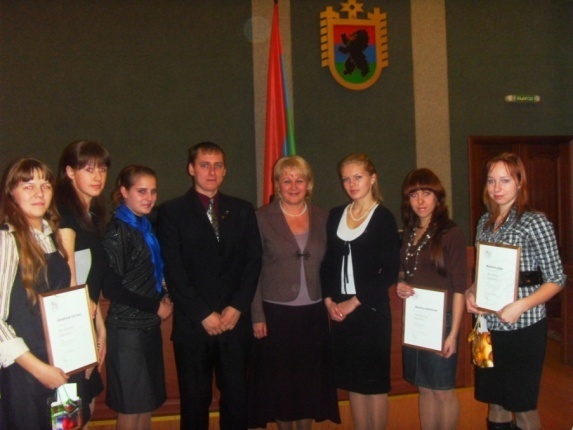           Первоначинатели уже закончили школу, учатся в ВУЗах, колледжах, работают, а группа «Сумляне» пополняется новыми членами и продолжается работать по тем же Сферам (на фото неполный состав нынешней группы).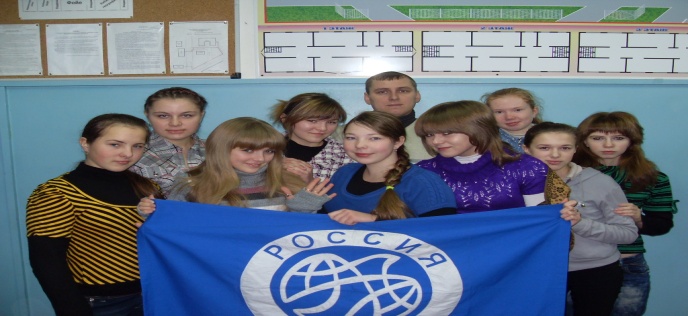 